Job Description:  Finance and Administrative Assistant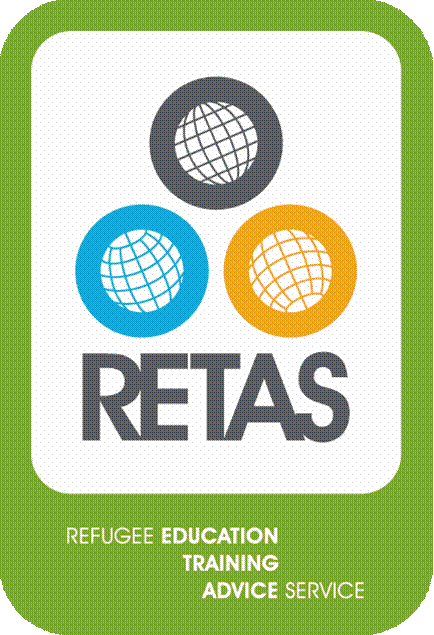 Person Specification:  Finance and Administrative Officer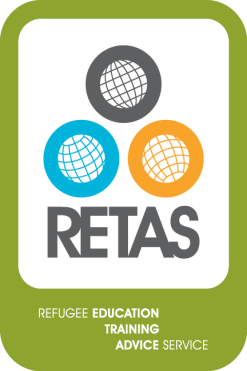 In the space below, please detail the evidence to show how you meet the Essential and Desirable Requirements of the role.Location: RETAS office, 233-237 Roundhay Road, Leeds LS8 4HSSalary: £20,138 per year, pro rataHours: 14 hours a weekResponsible to: Chief ExecutiveLocation: RETAS office, 233-237 Roundhay Road, Leeds LS8 4HSSalary: £20,138 per year, pro rataHours: 14 hours a weekResponsible to: Chief ExecutiveLocation: RETAS office, 233-237 Roundhay Road, Leeds LS8 4HSSalary: £20,138 per year, pro rataHours: 14 hours a weekResponsible to: Chief ExecutiveRETAS's vision is for every refugee and asylum seeker in West Yorkshire to integrate socially, culturally and economically. We focus on activities which support the integration needs of newly arrived asylum seekers; enable refugees to transition better when leaving the asylum system; and support the resettlement of refugees in Leeds and West Yorkshire. We aim to improve the confidence, employability and wellbeing of clients enabling positive community engagement and successful integration. Staff and volunteers are committed to promoting the aims and values of RETAS, and to developing partnerships with agencies and third sector organisations who share our values. 
RETAS's vision is for every refugee and asylum seeker in West Yorkshire to integrate socially, culturally and economically. We focus on activities which support the integration needs of newly arrived asylum seekers; enable refugees to transition better when leaving the asylum system; and support the resettlement of refugees in Leeds and West Yorkshire. We aim to improve the confidence, employability and wellbeing of clients enabling positive community engagement and successful integration. Staff and volunteers are committed to promoting the aims and values of RETAS, and to developing partnerships with agencies and third sector organisations who share our values. 
RETAS's vision is for every refugee and asylum seeker in West Yorkshire to integrate socially, culturally and economically. We focus on activities which support the integration needs of newly arrived asylum seekers; enable refugees to transition better when leaving the asylum system; and support the resettlement of refugees in Leeds and West Yorkshire. We aim to improve the confidence, employability and wellbeing of clients enabling positive community engagement and successful integration. Staff and volunteers are committed to promoting the aims and values of RETAS, and to developing partnerships with agencies and third sector organisations who share our values. 
Job Purpose Job Purpose Job Purpose To provide RETAS with book keeping, information management and support to the Chief Executive.To provide RETAS with book keeping, information management and support to the Chief Executive.Duties and responsibilitiesDuties and responsibilitiesDuties and responsibilitiesFinance Finance Book keeping using spreadsheets: Issuing cheques, invoices, data and filing management of financial records, processing expenses, bank reconciliation.Book keeping using spreadsheets: Issuing cheques, invoices, data and filing management of financial records, processing expenses, bank reconciliation.BankingBankingPayroll & Pension payment support/coordination – coordinate pension payment and contributionsPayroll & Pension payment support/coordination – coordinate pension payment and contributionsPetty cash Petty cash Maintain a list of potential/actual funders, and log which applications have been made, to whom, when and the paperwork/requirements of any successful bidsMonitor expenditure by project to ensure funders’/bid requirements are metMaintain a list of potential/actual funders, and log which applications have been made, to whom, when and the paperwork/requirements of any successful bidsMonitor expenditure by project to ensure funders’/bid requirements are metAssist Chief Executive in liaison with external bodies including accountants/financial service providers/grant fundersAssist Chief Executive in liaison with external bodies including accountants/financial service providers/grant fundersAssist with preparation of RETAS’ budget, management accounts and cash flow statementsAssist with preparation of RETAS’ budget, management accounts and cash flow statementsReviewing management information monthly, with the Chief Executive, to monitor costs against budgetsReviewing management information monthly, with the Chief Executive, to monitor costs against budgetsSupport Chief Executive with Budgets for Funding applicationsSupport Chief Executive with Budgets for Funding applicationsDeposit all income and acknowledge donationsWork with the   Chief Executive and Treasurer to create budgets, financial plans and forecasts, and provide regular reporting on financial performance for the trusteesDeposit all income and acknowledge donationsWork with the   Chief Executive and Treasurer to create budgets, financial plans and forecasts, and provide regular reporting on financial performance for the trusteesPersonal AssistantPersonal AssistantPersonal AssistantAs a personal assistant (PA) you will work closely with the Chief Executive to provide administrative support, usually on a one-to-one basis.  You will help him to make the best use of his time by dealing with secretarial and administrative tasks. For example this may include activities such as:Sending and monitoring emails and other correspondenceArranging meetingsPreparation of paperwork for interviews, presentations and funding applicationsSupporting with recruitment, pursuing references and other recruitment related administration.Assist Chief Executive with maintenance of a database of volunteers, clients, members, supporters, and other agenciesLead on purchasing and procurement of services  - including managing relationships with IT, stationery, office equipment and ensuring that we get best value for money contractsHealth and safety – ensuring  cyclical office inspections e.g. fire alarms etc and VDU checks are timely and within legal requirementsArchiving and maintaining a tidy, organised office working area.Ordering stationery and stock management, events planning.Ensuring Data protection obligations are met and documents securely filedAs a personal assistant (PA) you will work closely with the Chief Executive to provide administrative support, usually on a one-to-one basis.  You will help him to make the best use of his time by dealing with secretarial and administrative tasks. For example this may include activities such as:Sending and monitoring emails and other correspondenceArranging meetingsPreparation of paperwork for interviews, presentations and funding applicationsSupporting with recruitment, pursuing references and other recruitment related administration.Assist Chief Executive with maintenance of a database of volunteers, clients, members, supporters, and other agenciesLead on purchasing and procurement of services  - including managing relationships with IT, stationery, office equipment and ensuring that we get best value for money contractsHealth and safety – ensuring  cyclical office inspections e.g. fire alarms etc and VDU checks are timely and within legal requirementsArchiving and maintaining a tidy, organised office working area.Ordering stationery and stock management, events planning.Ensuring Data protection obligations are met and documents securely filedCommunications Communications Communications Information: maintain up to date email and postal address lists, and reference materials.Information: maintain up to date email and postal address lists, and reference materials.Assist with maintenance of and update websiteAssist with maintenance of and update websiteCorrespondence: distribute incoming and outgoing post, including newsletter mailing.Correspondence: distribute incoming and outgoing post, including newsletter mailing.Customer services Customer services Customer services Respond to telephone enquiries, signposting where necessaryRespond to telephone enquiries, signposting where necessaryAs part of the office team, assist with general administrative duties including answering incoming phone calls, hosting visitors, supporting volunteers etc.As part of the office team, assist with general administrative duties including answering incoming phone calls, hosting visitors, supporting volunteers etc.Participate in staff meetings and related events and generally contribute to the effectiveness of the organisation.Participate in staff meetings and related events and generally contribute to the effectiveness of the organisation.Participate in individual supervision, training and appraisal as agreed with the Line ManagerParticipate in individual supervision, training and appraisal as agreed with the Line ManagerContribute to the development and review of RETAS.Contribute to the development and review of RETAS.Work in accordance with the vision, mission and values of RETAS and observe policies, procedures and working practices set out by the Board of Trustees.Work in accordance with the vision, mission and values of RETAS and observe policies, procedures and working practices set out by the Board of Trustees.Carry out any other responsibilities that reasonably fall within the scope of the post-holder and assist with any reasonable duty at the request of the Director.Carry out any other responsibilities that reasonably fall within the scope of the post-holder and assist with any reasonable duty at the request of the Director.EXPERIENCEESSENTIALDESIRABLEWorking in a finance related postXWorking in a charitable/ voluntary organisationXManagement responsibilityXWorking with refugeesXWork in a small teamXKNOWLEDGE & SKILLSDirect working knowledge of bookkeeping and financial systemsXManagement and preparation of budgetsXHigh level of IT literacyXCompetency with Microsoft packages (Excel; Word & Database)XHealth & Safety requirementsXHigh level of literacy & NumeracyXOrganisation and communication skillsXPERSONAL QUALITIESOrganisedXSelf-motivatingXResilientX